/ Subject(s) and Grade(s)______________________________________________         _________    ___         ______ /    Big Ideas Which enduring understandings will be built throughout this unit?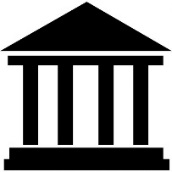 Inquiry Questions What question(s) might we ask that will provoke curiosity and drive student learning?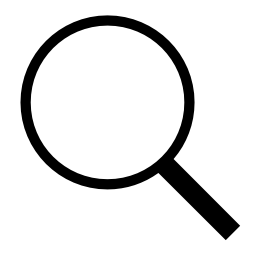 Inquiry Questions What question(s) might we ask that will provoke curiosity and drive student learning?First Peoples Principles of Learning 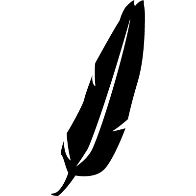 Learning involves generational roles and responsibilities.Learning involves patience and time.Learning involves recognizing that some knowledge is sacred and only shared with permission and/or in certain situationsLearning involves recognizing the consequences of one‘s actions.Learning is embedded in memory, history, and story.Learning is holistic, reflexive, reflective, experiential, and relational (focused on connectedness, on reciprocal relationships, and a sense of placeLearning recognizes the role of indigenous knowledge.Learning requires exploration of one‘s identity.Learning ultimately supports the well-being of the self, the family, the community, the land, the spirits, and the ancestors.Core Competencies Which intellectual, personal, & social skills will students have opportunities to experience & develop? Which learning principles will be made explicit throughout and be foundational in the learning experience?Communication   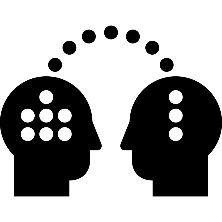 Connect and engage with othersAcquire, interpret, and present informationCollaborate to plan, carry out, and review constructions and activitiesExplain/recount and reflect on experiences and accomplishmentsCreative Thinking
Novelty and value
Generating ideas
Developing ideas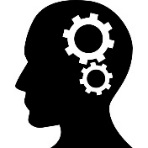 Critical Thinking
Analyze and critique
Question and Investigate
Develop and design Positive Personal & Cultural Identity
Relationships and cultural contexts
Personal values and choices
Personal strengths and abilities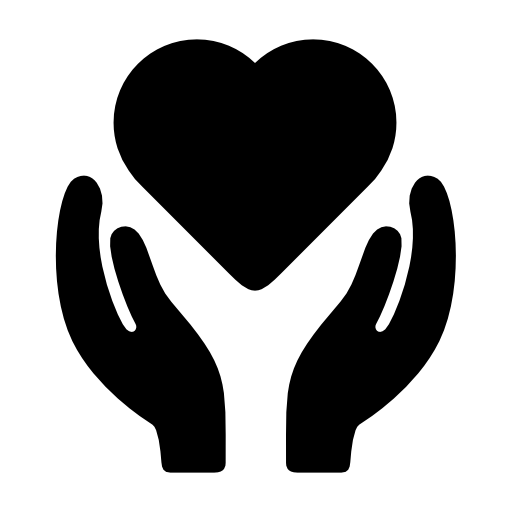 Personal Awareness & Responsibility
Self-determination
Self-regulationWell Being Social Responsibility
Contributing to community and caring for the environment
Solving problems in peaceful ways
Valuing diversity Curricular Competencies Which subject related skills, strategies, & processes will students have opportunities to experience & develop? 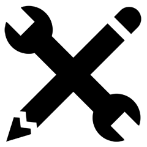 Content Which concepts will we select and how will we use them to support understanding of the big ideas and development of curricular competencies?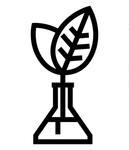 Assessment: Artifacts, Feedback, CelebrationsAssessment: Artifacts, Feedback, CelebrationsLearning Targets          I can…                             __________________________      _____________________                                  Learning Targets          I can…                             __________________________      _____________________                                  For learning What FORMATIVE ASSESSMENT strategies will you use to consider student learning & adjust your teaching?  When & how will students have the opportunity to share their understanding in order to receive feedback, revise & grow? How will you design opportunities for students to reflect on their learning journey? 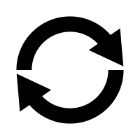 For learning What FORMATIVE ASSESSMENT strategies will you use to consider student learning & adjust your teaching?  When & how will students have the opportunity to share their understanding in order to receive feedback, revise & grow? How will you design opportunities for students to reflect on their learning journey? Of learning How will students demonstrate or perform their understanding and with whom? What will count as evidence (success criteria) of understanding? How will this criteria be communicated to or created with students? 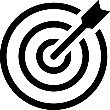 Of learning How will students demonstrate or perform their understanding and with whom? What will count as evidence (success criteria) of understanding? How will this criteria be communicated to or created with students? Lifelong learning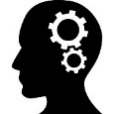 Lifelong learning